Phonics/ReadingWritingMaths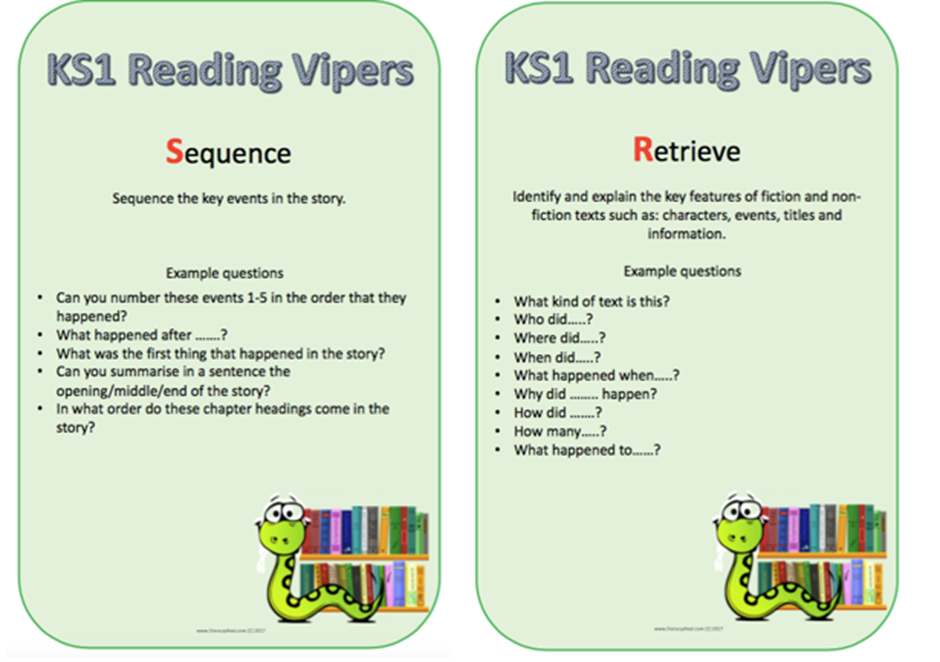 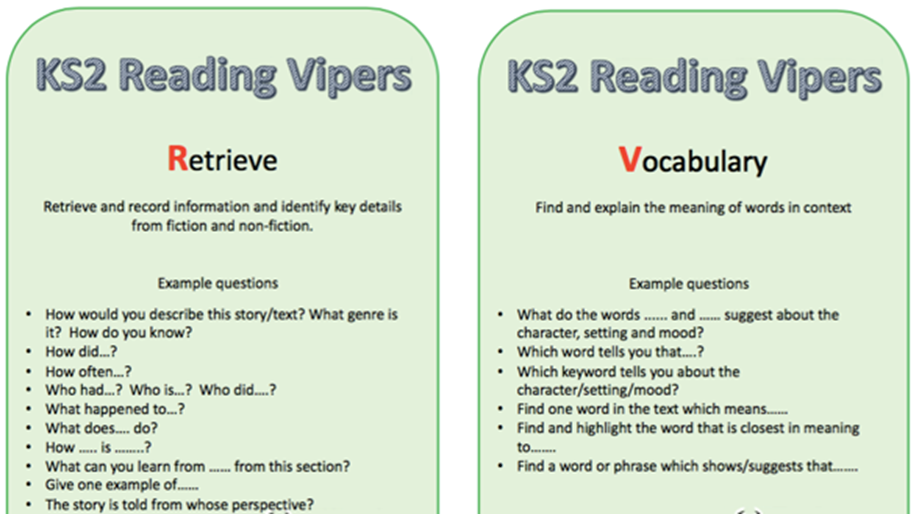 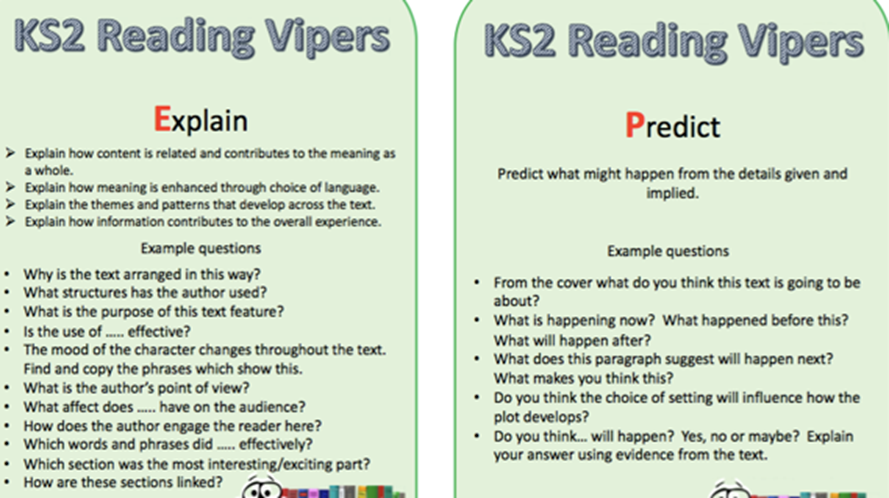 MondayMondayMondayTuesdayTuesdayTuesdayWednesdayWednesdayThursdayThursdayThursdayFridayLetters and sounds https://www.youtube.com/channel/UCP_FbjYUP_UtldV2K_-niWw/channels?view_as=publicPhonics play https://new.phonicsplay.co.uk/Teach your monster https://teachyourmonstertoread.com Letters and sounds https://www.youtube.com/channel/UCP_FbjYUP_UtldV2K_-niWw/channels?view_as=publicPhonics play https://new.phonicsplay.co.uk/Teach your monster https://teachyourmonstertoread.com Letters and sounds https://www.youtube.com/channel/UCP_FbjYUP_UtldV2K_-niWw/channels?view_as=publicPhonics play https://new.phonicsplay.co.uk/Teach your monster https://teachyourmonstertoread.com Letters and sounds https://www.youtube.com/channel/UCP_FbjYUP_UtldV2K_-niWw/channels?view_as=publicPhonics play https://new.phonicsplay.co.uk/Teach your monster https://teachyourmonstertoread.com Letters and sounds https://www.youtube.com/channel/UCP_FbjYUP_UtldV2K_-niWw/channels?view_as=publicPhonics play https://new.phonicsplay.co.uk/Teach your monster https://teachyourmonstertoread.com Letters and sounds https://www.youtube.com/channel/UCP_FbjYUP_UtldV2K_-niWw/channels?view_as=publicPhonics play https://new.phonicsplay.co.uk/Teach your monster https://teachyourmonstertoread.com Letters and sounds https://www.youtube.com/channel/UCP_FbjYUP_UtldV2K_-niWw/channels?view_as=publicPhonics play https://new.phonicsplay.co.uk/Teach your monster https://teachyourmonstertoread.com Letters and sounds https://www.youtube.com/channel/UCP_FbjYUP_UtldV2K_-niWw/channels?view_as=publicPhonics play https://new.phonicsplay.co.uk/Teach your monster https://teachyourmonstertoread.com Letters and sounds https://www.youtube.com/channel/UCP_FbjYUP_UtldV2K_-niWw/channels?view_as=publicPhonics play https://new.phonicsplay.co.uk/Teach your monster https://teachyourmonstertoread.com Letters and sounds https://www.youtube.com/channel/UCP_FbjYUP_UtldV2K_-niWw/channels?view_as=publicPhonics play https://new.phonicsplay.co.uk/Teach your monster https://teachyourmonstertoread.com Letters and sounds https://www.youtube.com/channel/UCP_FbjYUP_UtldV2K_-niWw/channels?view_as=publicPhonics play https://new.phonicsplay.co.uk/Teach your monster https://teachyourmonstertoread.com Letters and sounds https://www.youtube.com/channel/UCP_FbjYUP_UtldV2K_-niWw/channels?view_as=publicPhonics play https://new.phonicsplay.co.uk/Teach your monster https://teachyourmonstertoread.com Recall all letter sounds (s a t p i n m d g o c k ck e u r h b f f l ll ss j v w x y z qu sh ch th ng ai ee igh oa oo ar or ur ow oi ear air ure)Recall all letter sounds (s a t p i n m d g o c k ck e u r h b f f l ll ss j v w x y z qu sh ch th ng ai ee igh oa oo ar or ur ow oi ear air ure)Recall all letter sounds (s a t p i n m d g o c k ck e u r h b f f l ll ss j v w x y z qu sh ch th ng ai ee igh oa oo ar or ur ow oi ear air ure)Recall all letter sounds (s a t p i n m d g o c k ck e u r h b f f l ll ss j v w x y z qu sh ch th ng ai ee igh oa oo ar or ur ow oi ear air ure)Recall all letter sounds (s a t p i n m d g o c k ck e u r h b f f l ll ss j v w x y z qu sh ch th ng ai ee igh oa oo ar or ur ow oi ear air ure)Recall all letter sounds (s a t p i n m d g o c k ck e u r h b f f l ll ss j v w x y z qu sh ch th ng ai ee igh oa oo ar or ur ow oi ear air ure)Recall all letter sounds (s a t p i n m d g o c k ck e u r h b f f l ll ss j v w x y z qu sh ch th ng ai ee igh oa oo ar or ur ow oi ear air ure)Recall all letter sounds (s a t p i n m d g o c k ck e u r h b f f l ll ss j v w x y z qu sh ch th ng ai ee igh oa oo ar or ur ow oi ear air ure)Recall all letter sounds (s a t p i n m d g o c k ck e u r h b f f l ll ss j v w x y z qu sh ch th ng ai ee igh oa oo ar or ur ow oi ear air ure)Recall all letter sounds (s a t p i n m d g o c k ck e u r h b f f l ll ss j v w x y z qu sh ch th ng ai ee igh oa oo ar or ur ow oi ear air ure)Recall all letter sounds (s a t p i n m d g o c k ck e u r h b f f l ll ss j v w x y z qu sh ch th ng ai ee igh oa oo ar or ur ow oi ear air ure)Recall all letter sounds (s a t p i n m d g o c k ck e u r h b f f l ll ss j v w x y z qu sh ch th ng ai ee igh oa oo ar or ur ow oi ear air ure)Mrs Adrew/ Lynsey This week our sound will be ‘ch’Write a list of ch words.Read the sentences –  The chick is so soft.I hurt my chin on the swing.Catch the hoop.Read the sentences –  The chick is so soft.I hurt my chin on the swing.Catch the hoop.Read the sentences –  The chick is so soft.I hurt my chin on the swing.Catch the hoop.Write the sentences –Her chair is too big.My chips are hot.My cheek is cut and red.Write the sentences –Her chair is too big.My chips are hot.My cheek is cut and red.Sort out the words on the ‘sh’ and ‘ch’ sheet.  Add your own words on to the back.Sort out the words on the ‘sh’ and ‘ch’ sheet.  Add your own words on to the back.Sort out the words on the ‘sh’ and ‘ch’ sheet.  Add your own words on to the back.Make a ‘ch’ book.How many different ‘ch’ pictures can you think of?  Write the words as well.Make a ‘ch’ book.How many different ‘ch’ pictures can you think of?  Write the words as well.Mrs PenhaliganearCompile a list of words that have the digraph or trigraph in. Read the sentences – The boy hurt his leg and he had lots of tears.My beard has got longer this year.I use my ear to hear the sounds in the town. Read the sentences – The boy hurt his leg and he had lots of tears.My beard has got longer this year.I use my ear to hear the sounds in the town. Read the sentences – The boy hurt his leg and he had lots of tears.My beard has got longer this year.I use my ear to hear the sounds in the town.Write sentences using your spelling list words.  How many can you write? Write sentences using your spelling list words.  How many can you write? Play the ‘ear’ roll and read game.Play the ‘ear’ roll and read game.Play the ‘ear’ roll and read game.Make ‘ear’ flashcards – on each piece of paper write a word and draw a picture to go with it.Make ‘ear’ flashcards – on each piece of paper write a word and draw a picture to go with it.Mrs HughesCompound words (2 words to make 1) e.g. farmyard, footballHow many more can you think of?Look at some different books – can you find any compound words in them?Look at some different books – can you find any compound words in them?Look at some different books – can you find any compound words in them?Look at the pictures and make the compound words.  Write out a list of the words you find.Look at the pictures and make the compound words.  Write out a list of the words you find.Use your spelling words to write sentences.  Draw pictures to go with each sentence.Use your spelling words to write sentences.  Draw pictures to go with each sentence.Use your spelling words to write sentences.  Draw pictures to go with each sentence.Play compound word bingo.Play compound word bingo.Choose different ways to practise your spellings this week.*Rainbow write                       *Make up your own dice choices*Paint                                        * Write in bubble writing*Chalk                                       * All in CAPITAL letters*Make each word with sticksChoose different ways to practise your spellings this week.*Rainbow write                       *Make up your own dice choices*Paint                                        * Write in bubble writing*Chalk                                       * All in CAPITAL letters*Make each word with sticksChoose different ways to practise your spellings this week.*Rainbow write                       *Make up your own dice choices*Paint                                        * Write in bubble writing*Chalk                                       * All in CAPITAL letters*Make each word with sticksChoose different ways to practise your spellings this week.*Rainbow write                       *Make up your own dice choices*Paint                                        * Write in bubble writing*Chalk                                       * All in CAPITAL letters*Make each word with sticksChoose different ways to practise your spellings this week.*Rainbow write                       *Make up your own dice choices*Paint                                        * Write in bubble writing*Chalk                                       * All in CAPITAL letters*Make each word with sticksChoose different ways to practise your spellings this week.*Rainbow write                       *Make up your own dice choices*Paint                                        * Write in bubble writing*Chalk                                       * All in CAPITAL letters*Make each word with sticksChoose different ways to practise your spellings this week.*Rainbow write                       *Make up your own dice choices*Paint                                        * Write in bubble writing*Chalk                                       * All in CAPITAL letters*Make each word with sticksChoose different ways to practise your spellings this week.*Rainbow write                       *Make up your own dice choices*Paint                                        * Write in bubble writing*Chalk                                       * All in CAPITAL letters*Make each word with sticksChoose different ways to practise your spellings this week.*Rainbow write                       *Make up your own dice choices*Paint                                        * Write in bubble writing*Chalk                                       * All in CAPITAL letters*Make each word with sticksChoose different ways to practise your spellings this week.*Rainbow write                       *Make up your own dice choices*Paint                                        * Write in bubble writing*Chalk                                       * All in CAPITAL letters*Make each word with sticksChoose different ways to practise your spellings this week.*Rainbow write                       *Make up your own dice choices*Paint                                        * Write in bubble writing*Chalk                                       * All in CAPITAL letters*Make each word with sticksChoose different ways to practise your spellings this week.*Rainbow write                       *Make up your own dice choices*Paint                                        * Write in bubble writing*Chalk                                       * All in CAPITAL letters*Make each word with sticksMrs Andrew/ Lynseychin    chips   chain    chair    much    catch    chop    match    patch    cheekMrs Andrew/ Lynseychin    chips   chain    chair    much    catch    chop    match    patch    cheekMrs Andrew/ Lynseychin    chips   chain    chair    much    catch    chop    match    patch    cheekMrs Andrew/ Lynseychin    chips   chain    chair    much    catch    chop    match    patch    cheekMrs Penhaliganear    tear    gear    dear    hear    beard    near    year    clear    fearMrs Penhaliganear    tear    gear    dear    hear    beard    near    year    clear    fearMrs Penhaliganear    tear    gear    dear    hear    beard    near    year    clear    fearMrs Penhaliganear    tear    gear    dear    hear    beard    near    year    clear    fearMrs Penhaliganear    tear    gear    dear    hear    beard    near    year    clear    fearMrs Hughesfootball    playground    farmyard    bedroom    blackberry    lighthouse    sometimes    bathroom    classroom    teatimeMrs Hughesfootball    playground    farmyard    bedroom    blackberry    lighthouse    sometimes    bathroom    classroom    teatimeMrs Hughesfootball    playground    farmyard    bedroom    blackberry    lighthouse    sometimes    bathroom    classroom    teatimeReading (at least 20 minutes a day)Read your own book or share a story together.  Every few pages look at and have a go at answering 1-3 of the vipers questions – see below.  MondayTuesdayWednesdayThursdayFridayThis week are sharing the story of Commotion in the ocean by Giles Andreae and David Wojtowycz.https://www.youtube.com/watch?v=9pRhgZ8JffsThis week are sharing the story of Commotion in the ocean by Giles Andreae and David Wojtowycz.https://www.youtube.com/watch?v=9pRhgZ8JffsThis week are sharing the story of Commotion in the ocean by Giles Andreae and David Wojtowycz.https://www.youtube.com/watch?v=9pRhgZ8JffsThis week are sharing the story of Commotion in the ocean by Giles Andreae and David Wojtowycz.https://www.youtube.com/watch?v=9pRhgZ8JffsThis week are sharing the story of Commotion in the ocean by Giles Andreae and David Wojtowycz.https://www.youtube.com/watch?v=9pRhgZ8JffsReception There are many different sea creatures in the story.  Which is your favourite, and why?  Draw it and write your reason.Throughout the story, new sea creatures are introduced using short rhyming poems.  Can you create your own poem for a sea creature of your choice?  Try writing 2 lines that rhyme.The turtle on land, is digging in the sand.In the sea I spot a fishIt is eating off a dishThere are facts about each of the sea creatures hidden within the poems.  Choose a sea creature from the story to research and make a fact file about it.If you could have one of the sea creatures’ special features or skills for a day, what would you choose, and why? (Maybe 8 arms, or swim underwater for a long time!) Discuss some different ideas with a grown up.  Draw and label a picture to explain.Can you invent your own sea creature and then draw a picture of it?  Can you make it out of things around the house or garden?  Would it have any special features or skills?Year 1There are many different sea creatures in the story.  Which is your favourite, and why?  Draw it and write your reason.Throughout the story, new sea creatures are introduced using short rhyming poems.  Can you create your own poem for a sea creature of your choice?  Try writing 2 lines that rhyme.The turtle on land, is digging in the sand.In the sea I spot a fishIt is eating off a dishThere are facts about each of the sea creatures hidden within the poems.  Choose a sea creature from the story to research and make a fact file about it.If you could have one of the sea creatures’ special features or skills for a day, what would you choose, and why? (Maybe 8 arms, or swim underwater for a long time!) Discuss some different ideas with a grown up.  Draw and label a picture to explain.Can you invent your own sea creature and then draw a picture of it?  Can you make it out of things around the house or garden?  Would it have any special features or skills?MondayTuesdayWednesdayThursdayFridayReception - https://whiterosemaths.com/homelearning/early-years/Year 1 - https://whiterosemaths.com/homelearning/year-1/Please log in to Mathletics and complete your tasks on there and look at the video’s on BBC Bitesize.Reception - https://whiterosemaths.com/homelearning/early-years/Year 1 - https://whiterosemaths.com/homelearning/year-1/Please log in to Mathletics and complete your tasks on there and look at the video’s on BBC Bitesize.Reception - https://whiterosemaths.com/homelearning/early-years/Year 1 - https://whiterosemaths.com/homelearning/year-1/Please log in to Mathletics and complete your tasks on there and look at the video’s on BBC Bitesize.Reception - https://whiterosemaths.com/homelearning/early-years/Year 1 - https://whiterosemaths.com/homelearning/year-1/Please log in to Mathletics and complete your tasks on there and look at the video’s on BBC Bitesize.Reception - https://whiterosemaths.com/homelearning/early-years/Year 1 - https://whiterosemaths.com/homelearning/year-1/Please log in to Mathletics and complete your tasks on there and look at the video’s on BBC Bitesize.